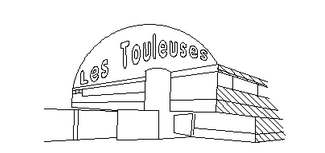 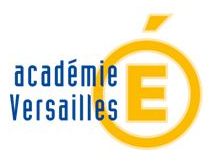 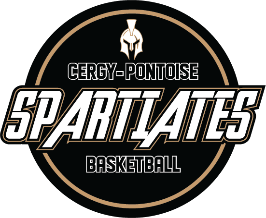 Fiche de Candidature Section Sportive BASKETNom : ___________________________________________Prénom : _________________________________________ Date de naissance : ______________________    Garçon [ ]   Fille [ ] Adresse Responsable parental : ________________________________________________________________Code Postal : ______________   Commune : ____________________________Tel1:___________________________ Tel2: ____________________________ Adresse email : ___________________________________________________Etablissement scolaire d’origine et classe : _______________________________Code Postal : ______________   Commune : ____________________________Je suis licencié le basket en club  OUI [ ]   NON [ ]  à ________________Je pratique aussi un autre sport en club : __________________________Merci de joindre les bulletins scolaires de l’année en cours
Préciser sur cette page, la motivation pour intégrer le projet de section basket. Quels sont vos objectifs scolaires et sportifs : Je soussigné ______________________ responsable légal, certifie conforme les informations contenues dans ce documentDate et signature